APPLICATION FORMProject OutlineTimeframeResearchersPrincipal ResearcherProject Researchers(Attach list as required)Project ManagerBrief Abstract of Research Project (Maximum 500 Words)Please include the purpose of the research project, intended outcomes, and discussion methodology. Also include information about industry partner(s) and the research team members, including their area of expertise and research experience. (Attach your abstract to this application.)Project FundingIs funding required?			Yes	NoHas funding been confirmed?		Yes	No	In part		Sources of FundingPlease list funding agencies that are supporting this research project and whether the funding has been confirmed.Please list other partners such as private sector enterprises that are stakeholders in the proposed project.Total approximate value of research project, including all cash and in-kind contributions from funding agencies and other partners. $ Impact on Sault College Implications and Costs to the CollegeBenefits of Proposed Research to Sault College/CommunityPlease list intended benefits of the project to the College and or community.Will the name of the College be identified in your final report?      Yes	NoResearch Involving Human SubjectsDoes the project include research that involves human subjects?    Yes		NoIf yes, the project must first be endorsed by the Research and Development Committee (RDC) and the College President. After the project has been endorsed, the researcher must ALSO complete and submit an Ontario Community College Multi-site REB Application Form for approval by the Sault College Research Ethics Board (REB).Only after attaining BOTH approvals can the research activities begin. SubmissionBy signing this application form, you certify that all information regarding the research project and the researchers is true, complete and correct to the best of your knowledge.If this application is denied, the rationale will be stated in writing and forwarded to you. A written record of the reason(s) for denial will be kept on file by the individual that denies the application.Signature of Principal Researcher				Date Application SubmittedEndorsement of Proposed Research (to be completed by Sault College)Research Ethics Approval (to be completed by Sault College)This portion is to be completed following project review by the Sault College Research Ethics Board (REB), only for research involving human subjects that is not exempt from REB review as per the provisions of the Tri-Council Policy Statement: Ethical Conduct for Research Involving Humans (TCPS).Has this research project been approved by the Research Ethics Board?   Yes, the research project complies with the Sault College policy of Research Involving Human Subjects. Research ethics approval has been granted. No, the research project does not comply with the Sault College policy of Research Involving Human Subjects. Research approval has not been granted. Please attach written explanation given by the REB for denial of the application and suggested changes for re-submission if given by REB.Date first submitted to REB:  Date approved by REB: If project was re-submitted with recommended changes after the initial review, please provide a brief history of the dates and outcomes below.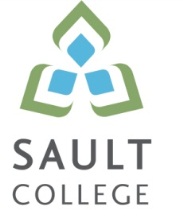 Sault College Applied ResearchTitle of ProjectExpected start date of research project:Expected end date of research project:Name:Institution/Program Affiliation:Email:Telephone:Name:Institution/Program Affiliation:Position:Email:Telephone:Name:Institution/Program Affiliation:Position:Email:Telephone:AgencyApproved DateCompany or Partner NameDescription of Involvementa.Will this research result in any financial (direct) costs to the College such as wages, equipment or supplies to be purchased? If yes, please itemize what each cost would be.b.What in-kind (indirect) physical resources do you require of Sault College?  i.e. lab space; administration; suppliesc.In-kind Human Resources - (People Hours)In-kind Human Resources - (People Hours)In-kind Human Resources - (People Hours)In-kind Human Resources - (People Hours)In-kind Human Resources - (People Hours)In-kind Human Resources - (People Hours)College MemberCollege MemberNumber of individualsxHours per individualTotal in-kind of hours serviceStudentsStudentsx=ProfessorsProfessorsx=ManagersManagersx=Support StaffSupport Staffx=Technicians: Technicians: x=Other:Other:x=d.Will this research have any implications for Health, Safety, or Security for the College? If yes, please explain.Please explain how/where the College will be identified in the report.c.How will the findings of your research be disseminated?